　　　　　　　　　　　　　　　　　　　　　　第３学年【啓林館】じしゃくのふしぎ【東京書籍】じしゃくにつけよう【大日本図書】じしゃくのふしぎをしらべよう【教育出版】じしゃく　【学校図書】じしゃくのひみつ◆単元のはじめ（第１時間目）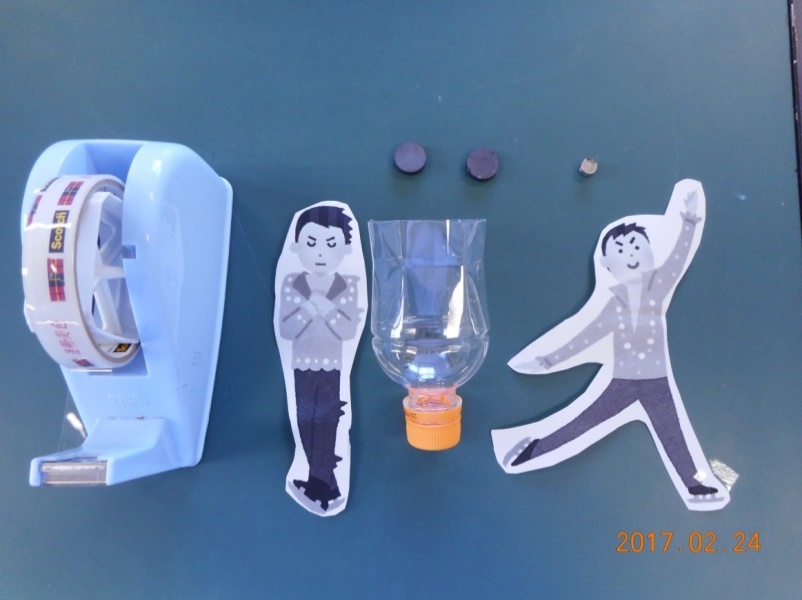 ◆教員による演示実験で◆所要時間（５分）◆準備物・ペットボトル(２５０ｍＬ程度)１本・フェライト磁石２個・ネオジム磁石１個・ペットボトルに貼る絵（１枚でもよいが２枚あると変化があっておもしろい）・セロハンテープ◆方法回転ペット（※作り方を参照）にネオジム磁石を近づけたり、遠ざけたりしてペットボトルを回す。◆解説磁石の同じ極同士が反発することを利用して、ペットボトルを回転させる。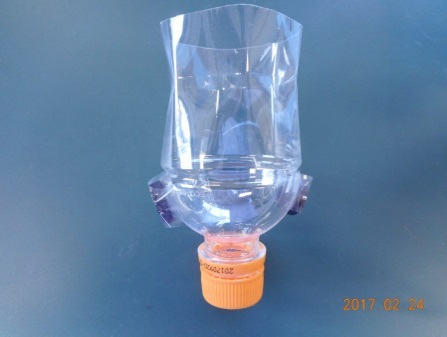 ◆回転ペットの作り方①ペットボトルの底を切る。②フェライト磁石を外側が同じ極になるようにペットボトルのふたの上あたりに、向かい合うようにセロハンテープで貼りつける。（右写真）③磁石の上に絵を貼りつける。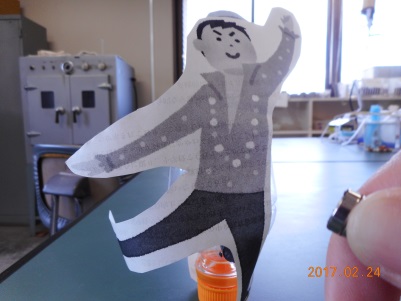 ◆注意・スムーズに回転させるには、少し練習が必要。・ペットボトルのふたが滑りやすい場所で回すと、よく回る。